CréditsCe guide d’utilisation est une adaptation du guide élaboré par Ali Benali du Centre de pédagogie universitaire de l’Université de Montréal.  Nous tenons à remercier l’Université de Montréal pour avoir partagé son guide sous la licence Creative Commons attribution/non commerciale. L’adaptation du guide a été réalisée par l’équipe du Service pédagogique FSA ULaval en collaboration avec le Service de soutien à l’enseignement de l’Université Laval. Pour favoriser la collaboration, l’échange et le partage avec la communauté, l’Université Laval rend également disponible l’adaptation du présent guide sous la licence Creative Commons attribution/non commerciale. Sauf indications contraires, le contenu de ce guide est disponible en vertu des termes de la Licence Creative Commons Attribution – Pas d’utilisation commerciale 4.0 International.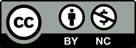 Vous êtes autorisé à : partager : copier, distribuer et communiquer le matériel par tous moyens et sous tous formats.adapter : remixer, transformer et créer à partir du matériel.Selon les conditions suivantes :Attribution : Vous devez attribuer la paternité de ce guide en citant le nom de l’auteur original.Pour citer ce document : « Utiliser Zoom : Guide de l’animateur » est une adaptation de « ZOOM La conférence Web avec Zoom : Giude de l’animateur » V 1.2, par Benali, Ali, sous licence CC BY-NC-SABenali, Ali (2020). Utiliser Zoom. Guide l’animateur (adapté par Plourde, Mathieu). Université Laval, Service de soutien à l'enseignement. FabriqueREL. CC BY-NCPas d’Utilisation Commerciale : Vous n'êtes pas autorisé à faire un usage commercial de cette Œuvre, en tout ou en partie du matériel la composant. Table des matières1. Avant de commencer	41.1. Prérequis techniques	41.2. Installer Zoom	42.	Planifier une nouvelle réunion	52.1 Se connecter à Zoom	52.2 Programmer une réunion	62.3 Commencer la réunion	113.	Utiliser Zoom	123.1. La barre d’outils	123.2 Fonctionnement de la barre d’outils	12Qui peut m’aider?	30Annexe : Différents rôles dans une conférence Web	31Rôles dans une conférence Web	31Comparaison des contrôles	311. Avant de commencer1.1 Prérequis techniquesUne connexion Internet haute vitesse filaire ou sans fil (WI-FI), idéalement dans un lieu privé.Un microphone intégré à l’ordinateur (minimum) ou un casque d’écoute avec microphone intégré (fortement recommandé).Une webcam (facultatif).Brancher son casque d’écoute avec microphone et la webcam (lorsqu’il est prévu de l’utiliser) à l’ordinateur et s’assurer qu’ils fonctionnent correctement. Il est parfois nécessaire de procéder à l’installation de ces équipements. Suivre les instructions du fabricant fournies avec le casque et la webcam.1.2 Installer ZoomIl est fortement recommandé d’utiliser l’application Zoom plutôt que le client Web sur le navigateur Web, car l’application Zoom permet d’utiliser toutes les fonctionnalités. Avant la première séance, installer et tester l’application Zoom.  Cette application est disponible sur différentes plateformes:Ordinateur PC (Windows) ou Mac (Apple) : télécharger l'application client Zoom à https://zoom.us/download; Téléphone ou tablette Android : chercher « Zoom cloud meetings » dans « Google Play Store », puis installer l'application (https://play.google.com/store/apps/details?id=us.zoom.videomeetings) sur l’appareil; iPhone ou iPad (iOS) : chercher « Zoom cloud meetings » dans « App Store », puis installer l'application (https://itunes.apple.com/us/app/id546505307) sur l’appareil. Les captures d’écran et les instructions de ce guide sont en français. Vous pouvez facilement modifier la langue d’affichage du logiciel Zoom.https://support.zoom.us/hc/en-us/articles/209982306-Change-your-language-on-ZoomPlanifier une nouvelle réunion2.1 Se connecter à ZoomLe portail Zoom de l’Université Laval, disponible à l’adresse https://ulaval.zoom.us/, permet de joindre une réunion, d’en créer une et de vous connecter à votre compte Zoom institutionnel. 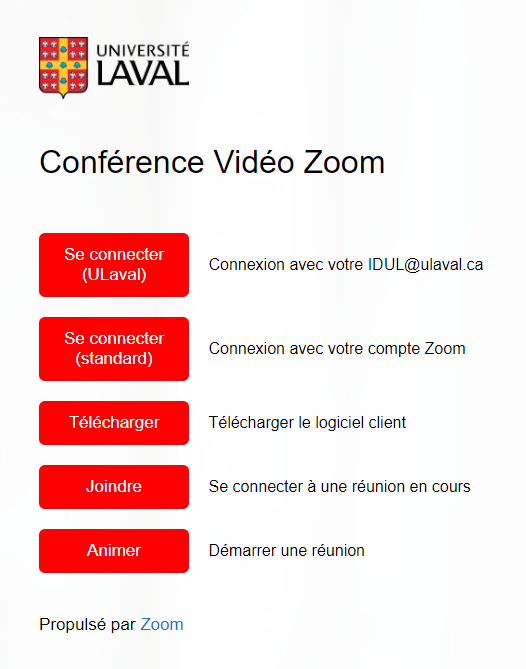 Le bouton Se connecter (ulaval) permet d’accéder à votre espace personnel Zoom à l’aide de votre IDUL et de votre NIP. Veuillez utiliser le format IDUL@ulaval.ca comme identifiant. Compléter cette étape active votre licence lors de votre première connexion.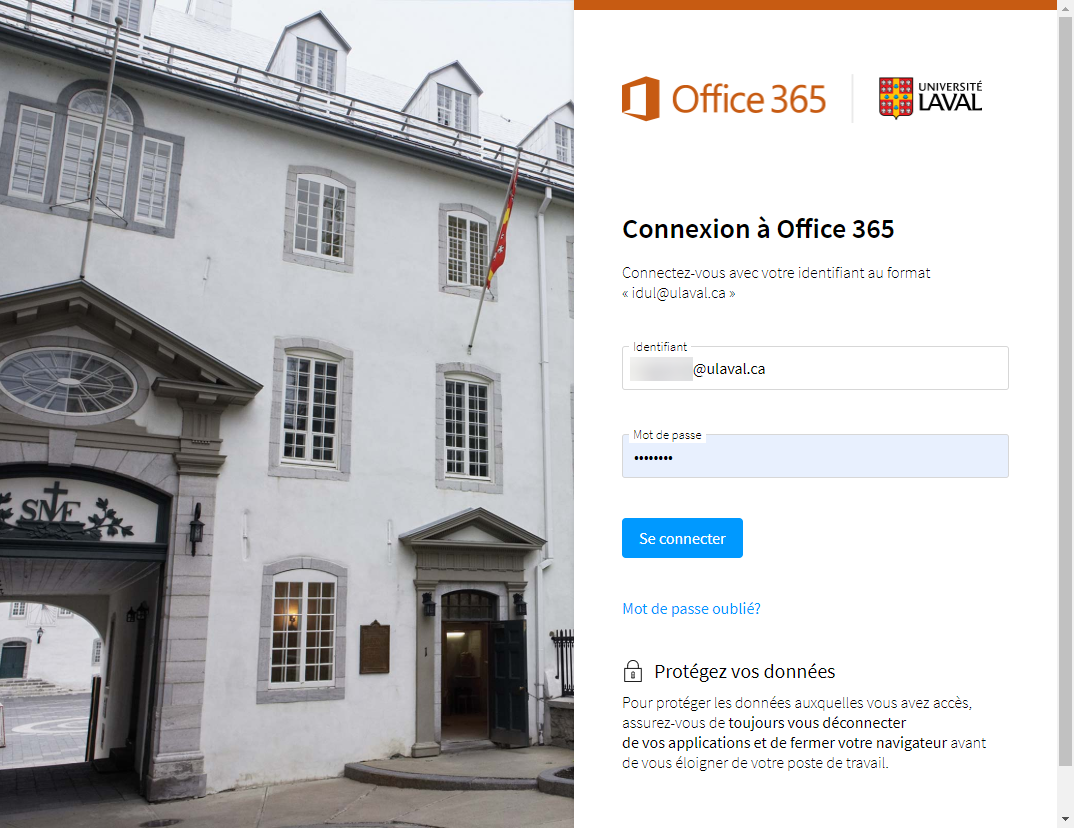 2.2 Programmer une réunionDans l’interface Web, l’utilisateur peut accéder aux paramètres suivants : 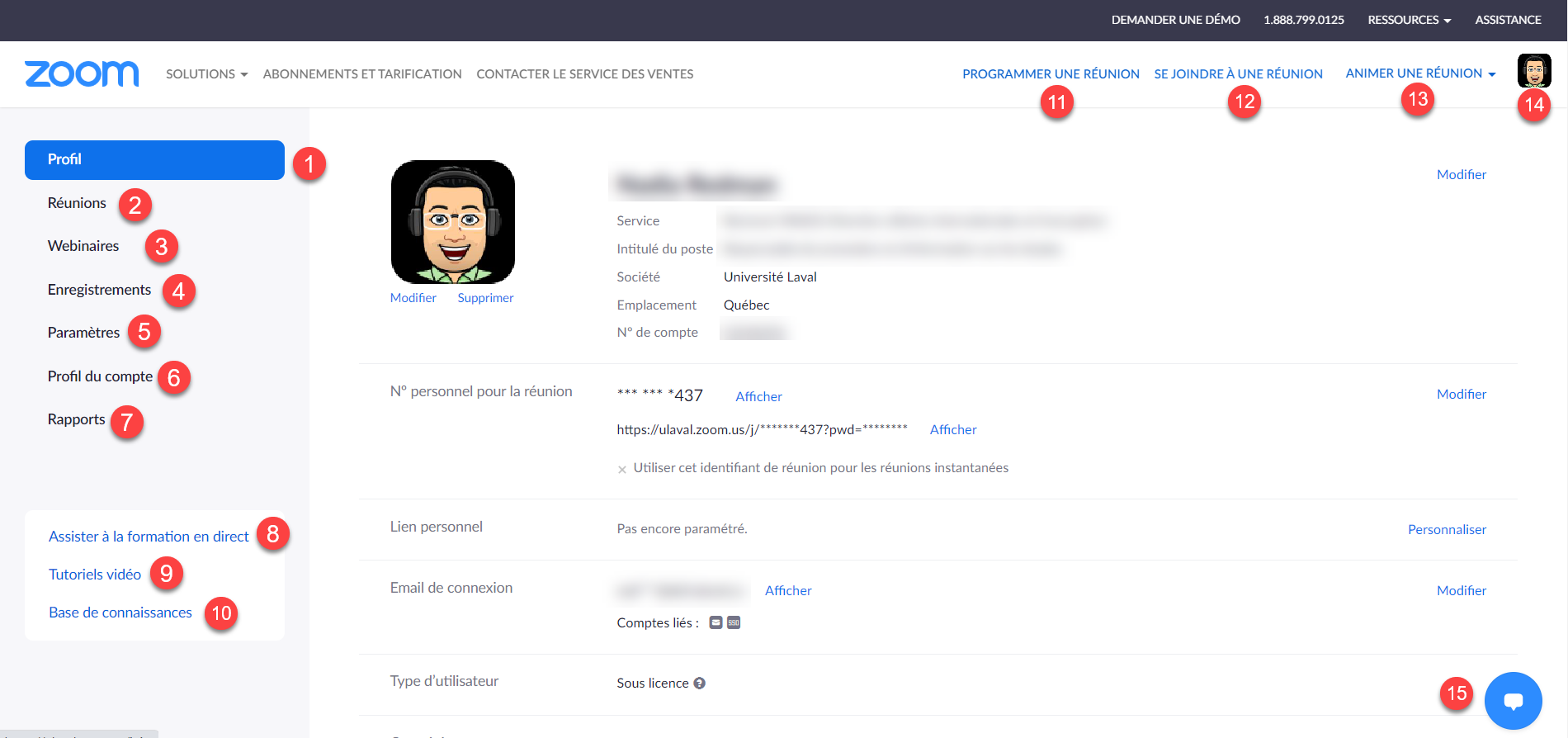 Son profilSes réunionsLa fonctionnalité de webinaires (les webinaires sont des conférences Web ouvertes jusqu’à 10 000 personnes simultanément. Il est à noter que cette fonctionnalité n’est pas fournie avec la licence institutionnelle) Ses enregistrementsSes paramètres pour les réunions, les enregistrements et les appels téléphoniquesLe profil du compte : type de compte, nom du compte, rôle de l’utilisateur, etc.Ses rapports d’usage8 à 10. Des ressources de formation à l’utilisation de ZoomProgrammer une réunionSe joindre à une réunionAnimer une réunionBouton de déconnexion Service d’aide (chat en direct)Étape 1 : Aller dans l’onglet ParamètresS’assurer que les paramètres sont configurés comme recommandé dans le Guide – Mesures pour renforcer la sécurité dans Zoom. Par défaut, ces paramètres de sécurité ont été configurés par l’Université Laval et d’autres paramètres ont également été ajustés selon les recommandations pédagogiques.Au besoin, il est possible d’ajuster les paramètres, selon les différents contextes d’utilisation, en s’assurant de maintenir les paramètres de sécurité de base.Les options Sondage, Retour non verbal et Salles de petits groupes ne sont pas activées par défaut. Si vous désirez les utiliser, vous devez préalablement les activer dans vos paramètres et redémarrer une réunion en cours pour avoir accès aux options dans votre barre d’outils.Étape 2 : Programmer une nouvelle réunionIl existe plusieurs manières de programmer une nouvelle réunion :Par le raccourci en haut de page Programmer une réunion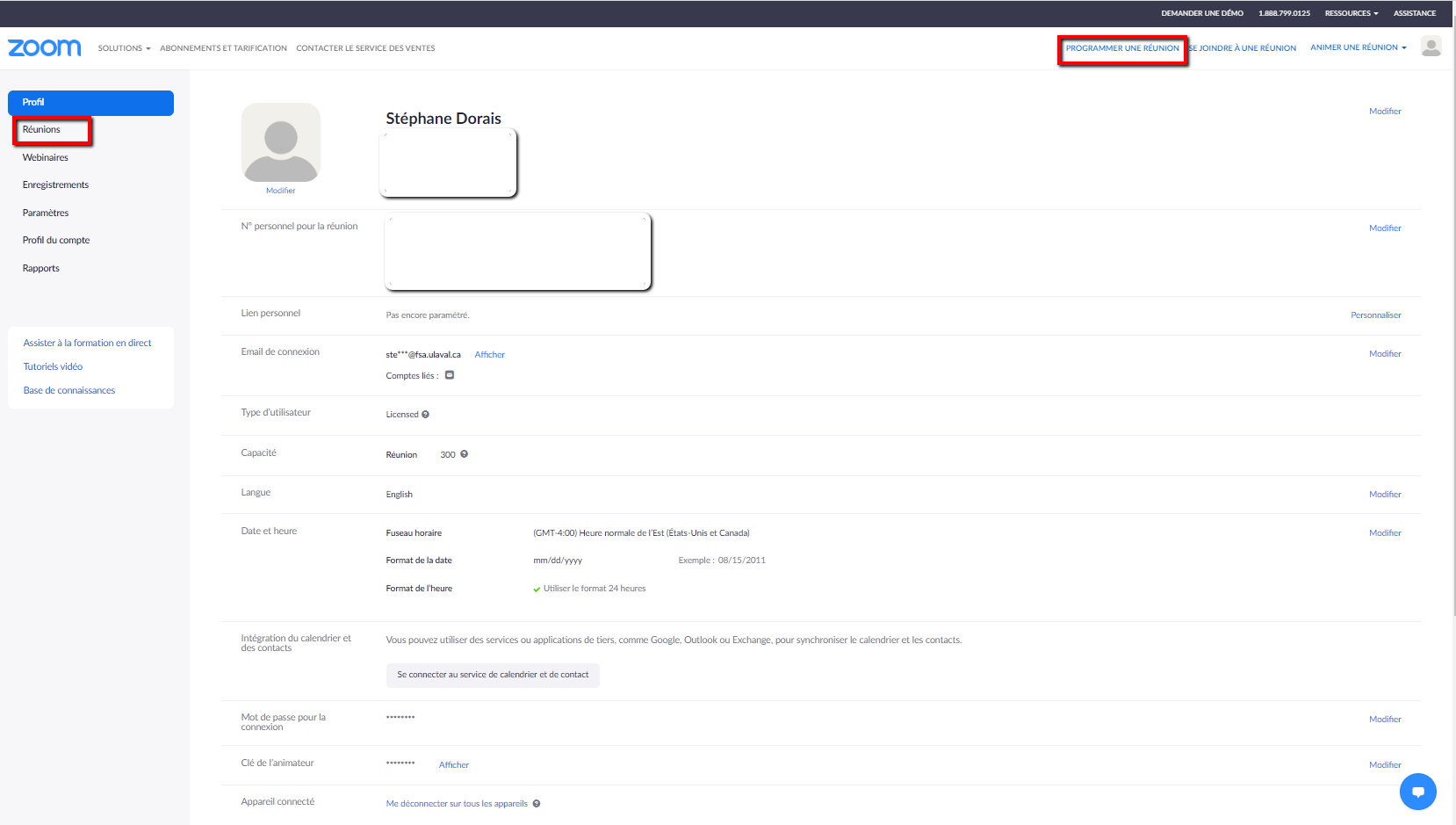 Par le menu Réunions, Programmer une nouvelle réunion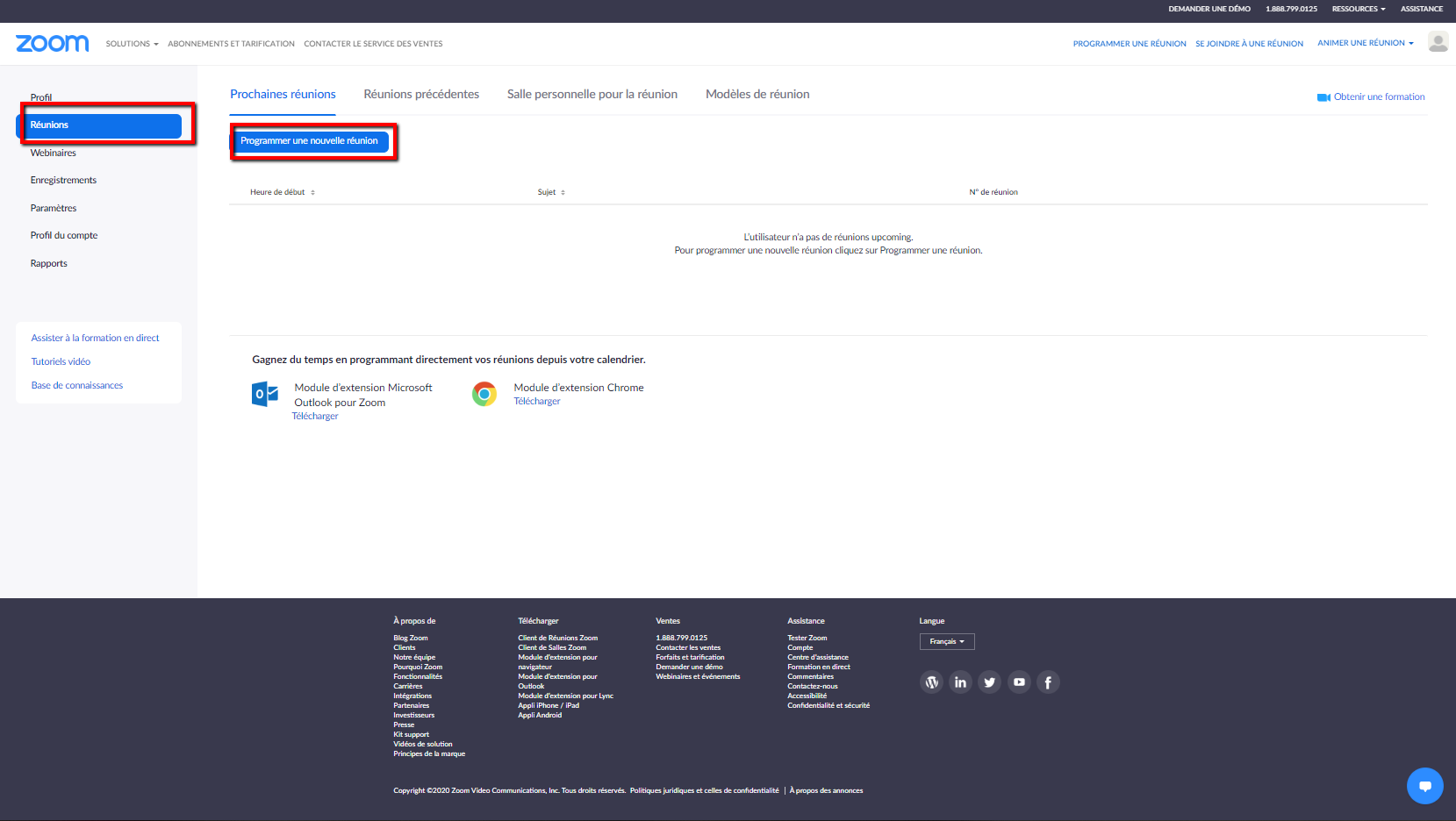 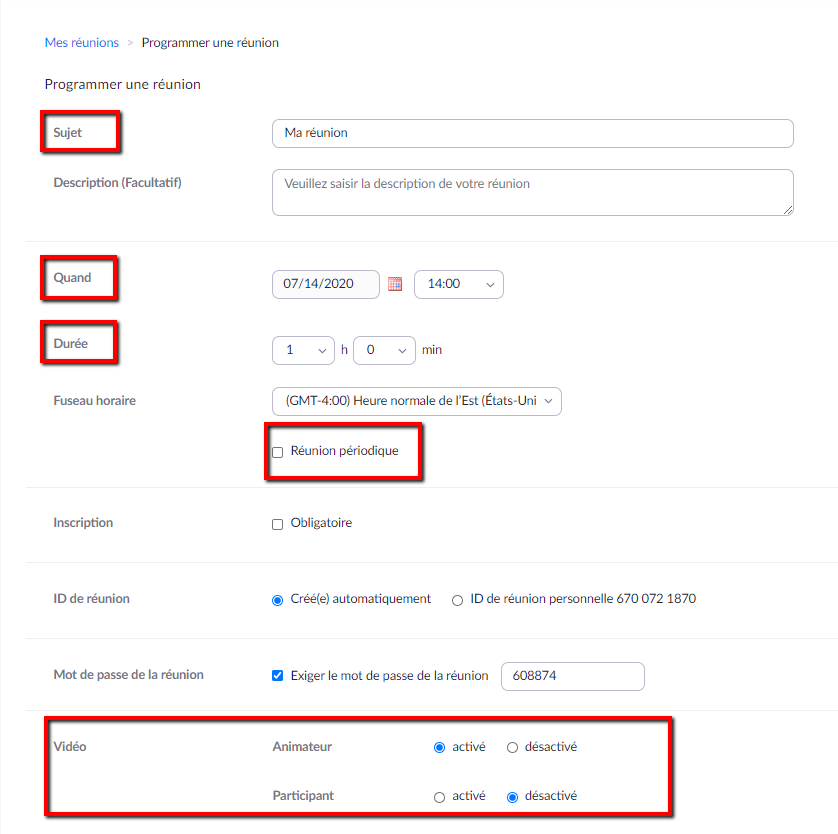 Indiquer un titre de réunion (exemple : MNG-1XXX – Cours 1)Sélectionner la date de la réunion et l’heure de débutSpécifier la duréeSi la réunion se tient de manière périodique, il est possible d’utiliser cette option pour la paramétrer. Le lien pour accéder à la rencontre sera donc le même chaque semaine.Par défaut à l’Université Laval, la vidéo de l’animateur est activée et celle des participants est désactivée. Note : Ce paramètre peut être modifié en cours de rencontre.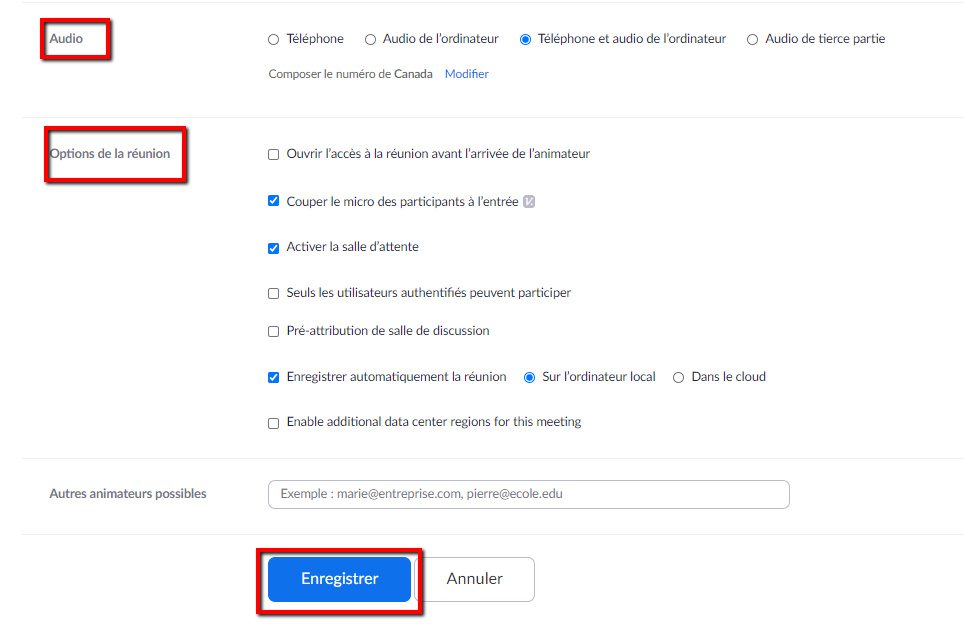 Les paramètres audios de la réunion permettent de s’y connecter avec le téléphone ou l’ordinateur.Les options de la réunion par défaut peuvent être modifiées au besoin :couper le son du micro des participants à l’entréeactiver la salle d’attenteenregistrer automatiquement la réunion – sur l’ordinateur localCliquer sur le bouton Enregistrer.  La réunion sera créée.Une fois la réunion créée, une page affichant le résumé des paramètres de la rencontre sera affichée. Copier/Coller l’URL de la réunion pour mettre le lien dans votre site de cours dans monPortail (bloc de contenu sur la page d’accueil ou dans l’outil Forums) ou le transmettre à vos invités par courriel. Il est également possible de télécharger un item de calendrier Outlook qui contient les informations de connexion, ou de copier l’invitation entière, incluant les numéros de téléphone à utiliser en cas de problèmes avec l’audio. 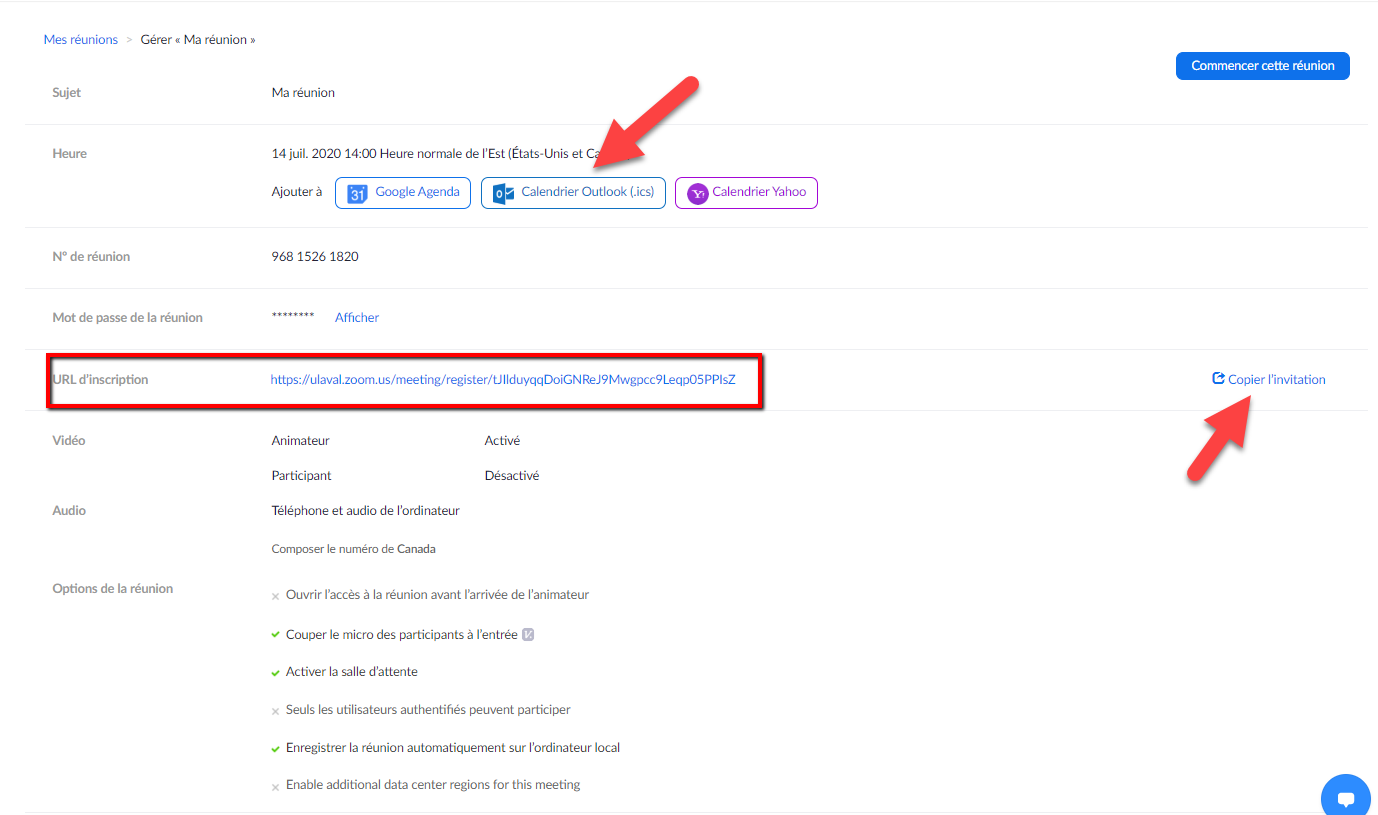 Veuillez noter qu’appeler les numéros listés peut engager des frais interurbains, selon le plan téléphonique de l’utilisateur qui utilise cette option. Le numéro débutant par l’indicatif régional 438 est situé dans la région de Montréal.2.3 Commencer la réunionPour démarrer la réunion, cliquer sur le bouton Commencer.  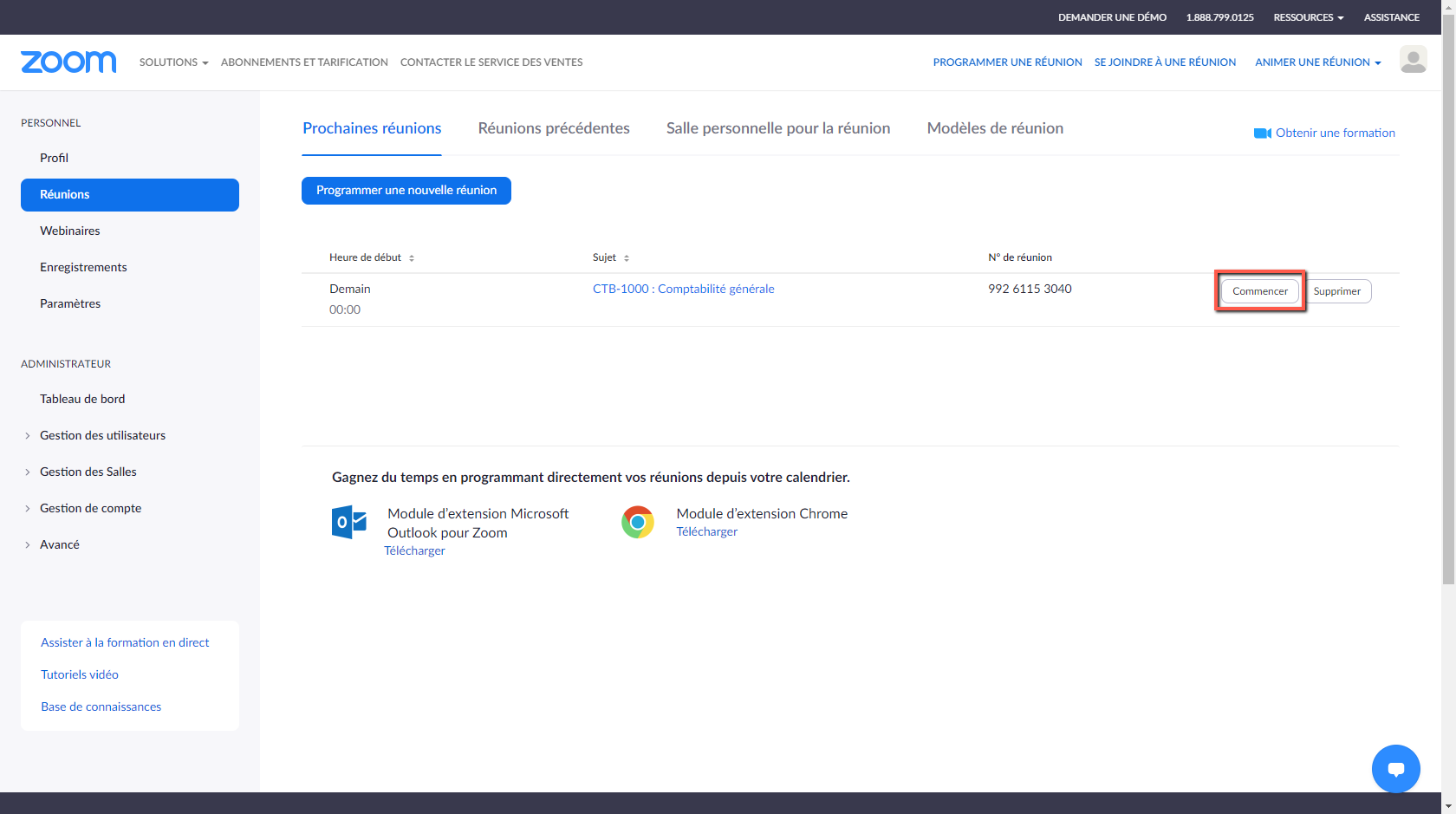 Par la suite, cliquer sur le bouton Ouvrir Zoom Meetings pour démarrer la réunion dans Zoom. 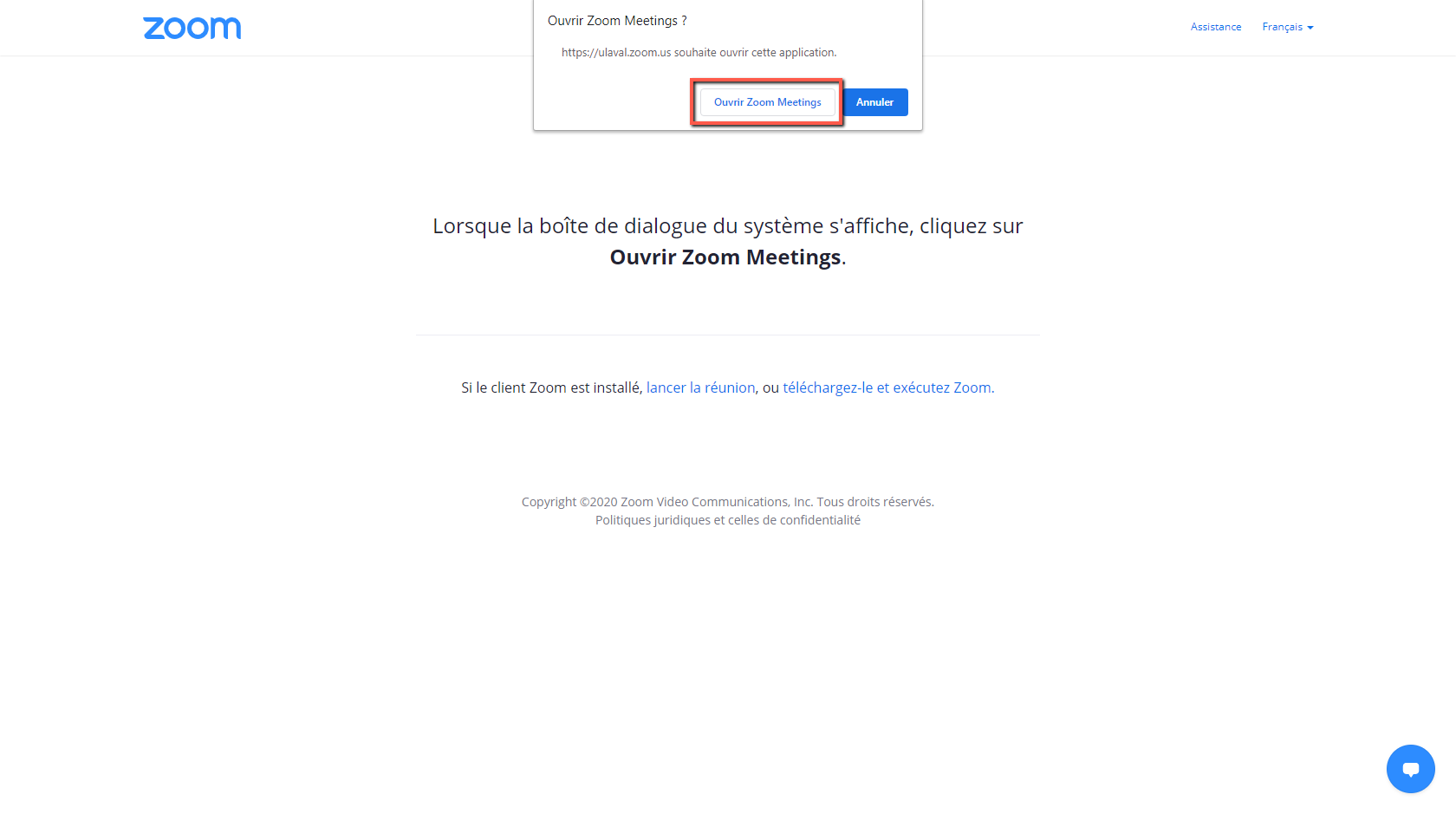 Il est possible d’accéder à la réunion Zoom via le lien Web distribué à vos participants ou collé sur votre site de cours.Utiliser Zoom3.1. La barre d’outils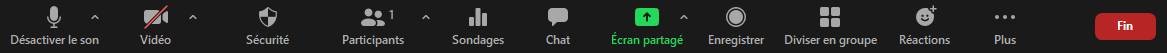 Activer/Désactiver le son : activer/désactiver le microphone, accompagné de paramètres audios supplémentairesVidéo : activer/désactiver la caméra, accompagné de paramètres vidéos supplémentairesParamètres de sécurité de votre réunionAfficher/masquer la liste de participants/contrôle des options audios des participants/boutons d’interaction pour les participantsLancer un sondageChat : afficher/masquer la fenêtre de clavardageActiver/désactiver le partage d’écran, accompagné de paramètres supplémentairesActiver/désactiver l’enregistrement et choix de l’emplacement de l’enregistrement (dans le nuage ou sur l’ordinateur)Diviser en groupe : diviser les participants en salles de petits groupesRéactions rapides pour rétroaction instantanée (pouce vers le haut, applaudir)Mettre fin à la réunion3.2 Fonctionnement de la barre d’outilsCette section présente les principales fonctions qui vous seront utiles. Pour une liste complète de chaque fonction et option, consultez directement la documentation publiée par Zoom.3.2.1 Tester les sources audios et vidéosAvant la réunion, vérifier les paramètres de vos périphériques. 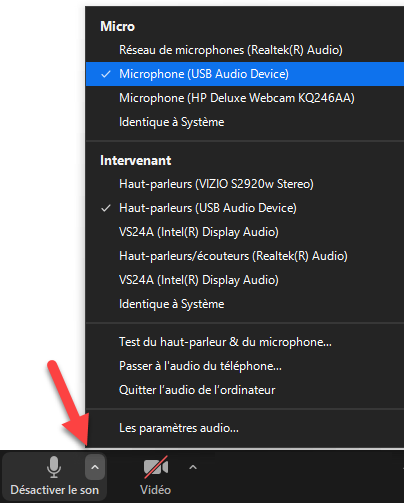 Cliquer sur la flèche qui pointe vers le haut ^ à droite de l’icône de micro (en bas à gauche de la barre d’outils de Zoom). Un sous-menu s’affichera. Il est possible de modifier la source du micro dans la section Micro et la source du haut-parleur ou des écouteurs dans la section « Intervenant ».Pour tester les sources audios, choisir Test du haut-parleur & du microphone et suivre les instructions. Si aucune source audio ne semble fonctionner, il est possible de Passer à l’audio du téléphone. Veuillez noter que des frais interurbains peuvent s’appliquer, selon votre plan téléphonique.Pour choisir la source de la caméra, cliquer sur la flèche à droite de l’icône de caméra.3.2.2 Activer/désactiver le micro ou la caméraPour activer ou désactiver le microphone, cliquer sur l’icône du micro. Une barre rouge s’affichera lorsque le son du micro sera fermé. Pour réactiver le micro, cliquer à nouveau sur l’icône et la ligne rouge s’effacera. Suivre la même procédure pour activer ou désactiver la caméra.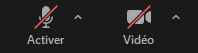 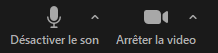 3.2.3 SécuritéPermet de gérer les paramètres les plus souvent utilisés concernant la sécurité de votre réunion. 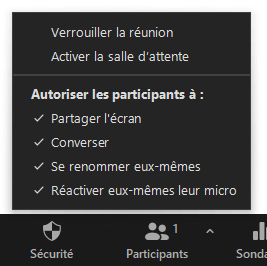 Verrouiller la réunion : empêche tout nouveau participant de se joindre à votre réunion.Activer la salle d’attente : place les nouveaux participants en salle d’attente, où vous serez en mesure de valider leur identité et les laisser entrer ou non.Options additionnelles de contrôle des fonctionnalités accessibles aux participants.3.2.4 Participants Permet d’ouvrir le panneau des participants qui offre de nombreuses options. Un raccourci vers le menu d’invitation est accessible dans le sous-menu.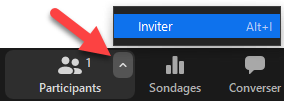 Pour inviter des participants, vous pouvez utiliser la liste de vos contacts fréquents, copier le lien d’invitation ou copier l’invitation entière (qui peut ensuite être collé dans un courriel, par exemple), incluant les numéros à composer pour joindre par téléphone.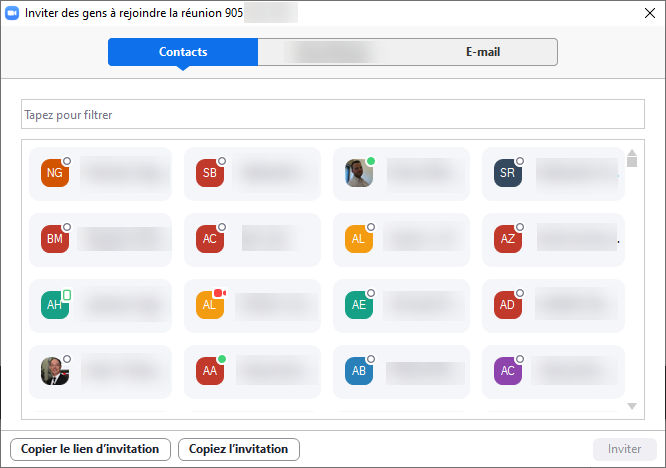 Le panneau des participants offre de nombreuses options quant à la gestion de vos invités. Passer sur le nom d'un participant et cliquer sur Plus pour accéder aux options supplémentaires.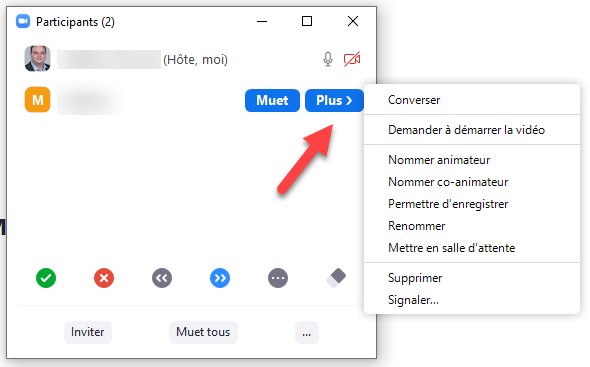 Converser : commencer une conversation privée avec le participant.Demander à démarrer la vidéo : envoyer une notification pour avertir le participant d’activer sa caméra.Nommer animateur : transférer les commandes de l'animateur à ce participant.Nommer co-animateur : le participant devient l’assistant de l’animateur principal. Ce dernier est utile lorsqu’on a besoin d’une personne pour administrer le clavardage et la logistique d’une réunion.Permettre d’enregistrer : attribuer la permission de démarrer un enregistrement local de la réunion au participant.Renommer : modifier le nom du participant dans la réunion.Mettre en salle d'attente : envoyer ce participant dans la salle d’attente. Il sera ensuite possible de le réadmettre. 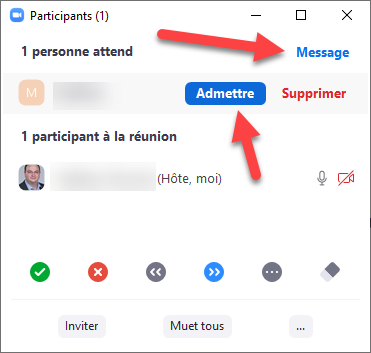 La fonction Salle d'attente permet à l'organisateur de contrôler lorsqu’un participant se joint à la réunion. Ainsi, l'organisateur de la réunion peut admettre les participants un par un ou tous les garder dans la salle d'attente et les admettre en même temps. Il peut également envoyer des messages aux participants en attente.Les participants verront l'écran suivant lorsqu'ils se joignent à une conférence Web avec la fonction Salle d'attente activée.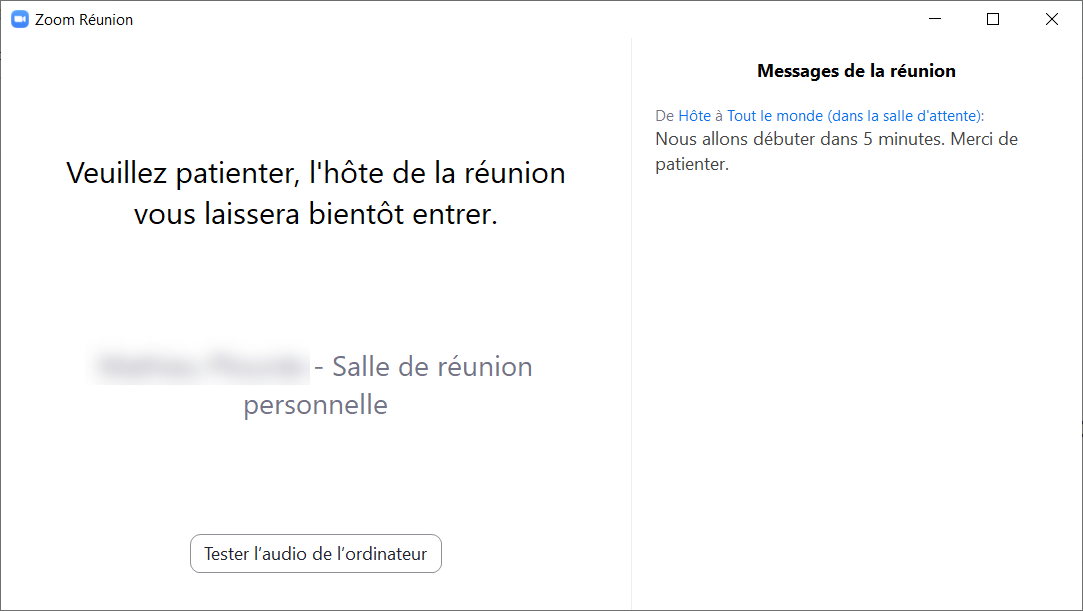 Supprimer : retirer ce participant de la réunion.Signaler : indiquer au personnel de Zoom qu’un participant non autorisé s’est branché à votre réunion.D’autres options se situent dans le panneau des participants. La zone de retour non verbal permet aux participants de vous donner une réponse rapide à une question simple à l’aide d’icônes (oui, non, ralentissez, accélérez, pouce vers le haut, pouce vers le bas, demander une pause, etc.). Le bouton Muet tous coupe le microphone de tous les participants. Cette option est utile lors des événements grands groupes où quelques participants créent un retour de son.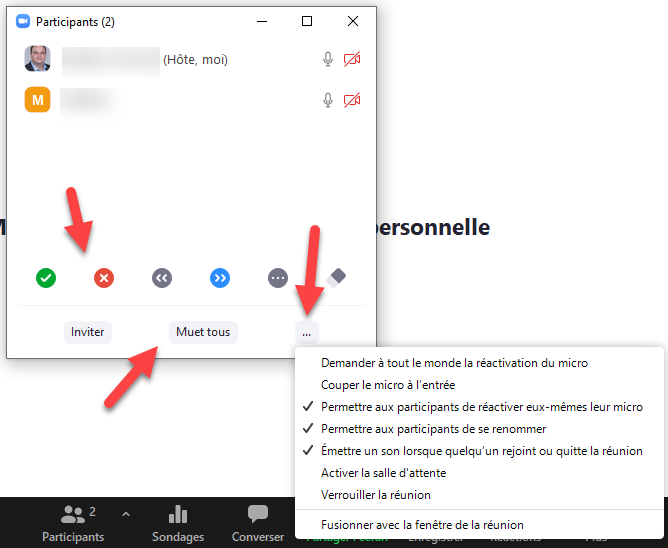 Un menu additionnel est également disponible afin de vous permettre d’activer ou de désactiver des permissions supplémentaires.3.2.5 SondagesLe bouton Sondages permet de créer et gérer un sondage qui s’adresse à vos participants. 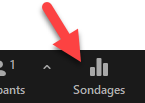 Afin de vous simplifier la tâche, il est recommandé de créer vos sondages à l’avance dans la page Mes réunions > Gérer « Ma réunion » et en allant à la section Sondages, puis en cliquant sur Ajouter.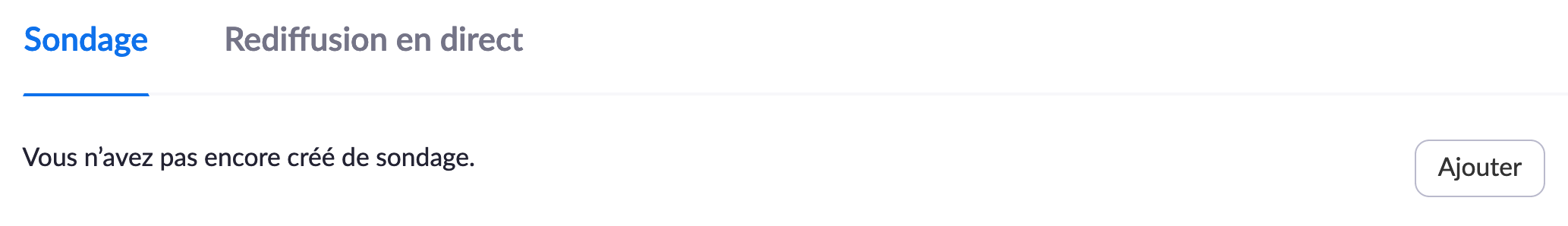 Si vous désirez plutôt créer un sondage en cours de réunion, le bouton Ajouter une question permet de rédiger vos questions. Seules les questions à choix multiples sont possibles.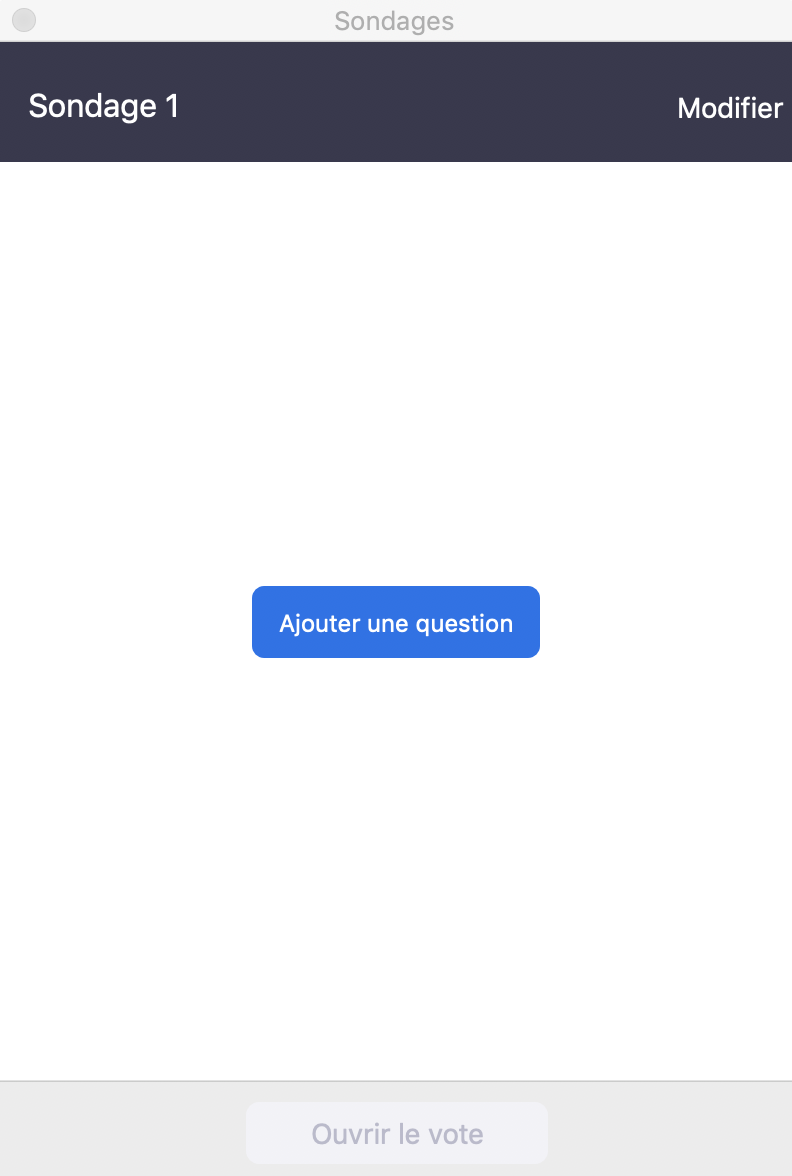 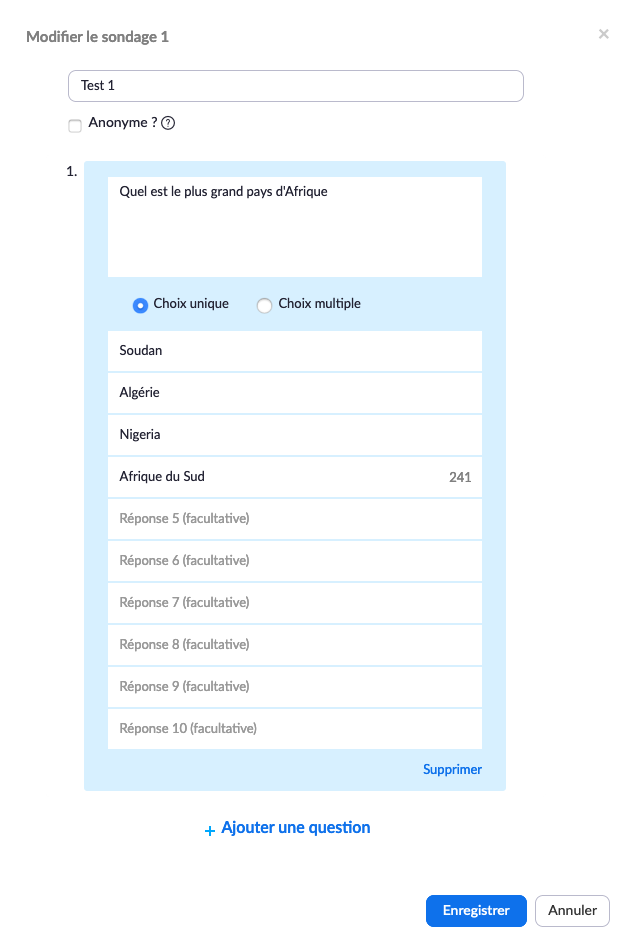 Une fois le sondage créé, il est possible de l’activer en cliquant sur le bouton Ouvrir le vote.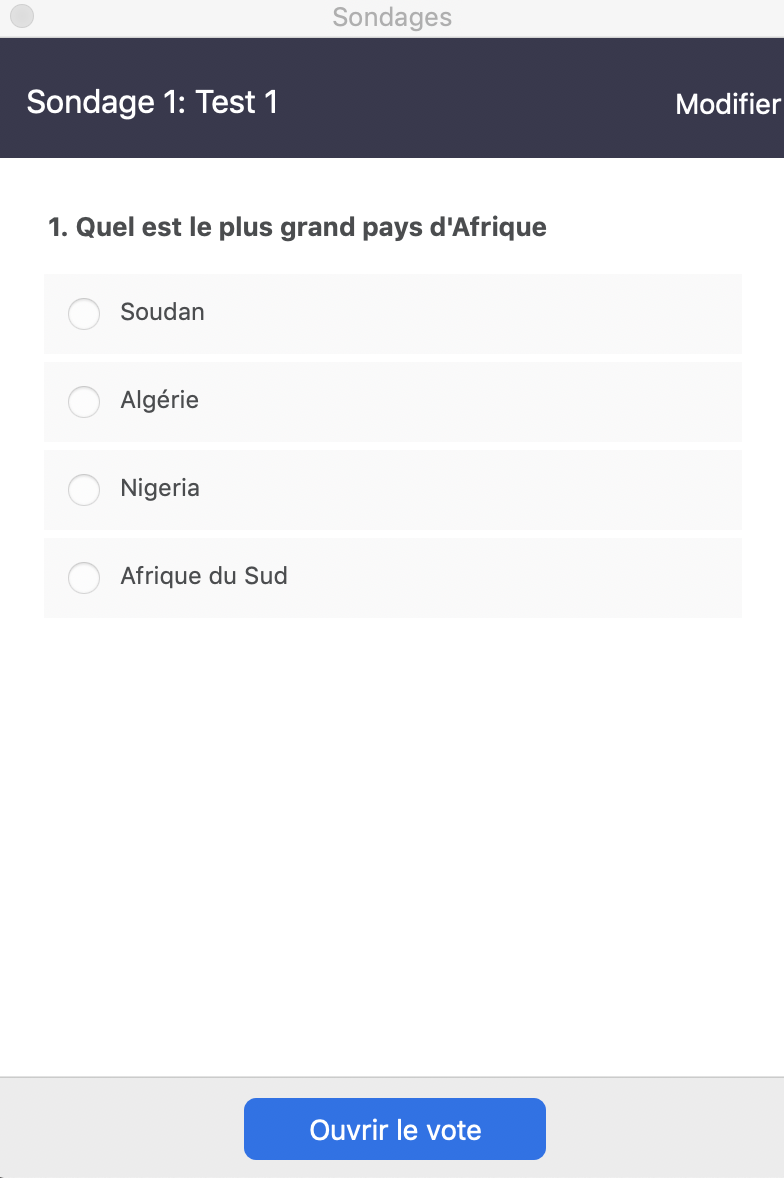 Les réponses des participants s’afficheront en temps réel. Il est possible de terminer le vote en cliquant sur le bouton Mettre fin au vote.Une fois le sondage terminé, il est possible de le partager en cliquant sur le bouton Partager les résultats. 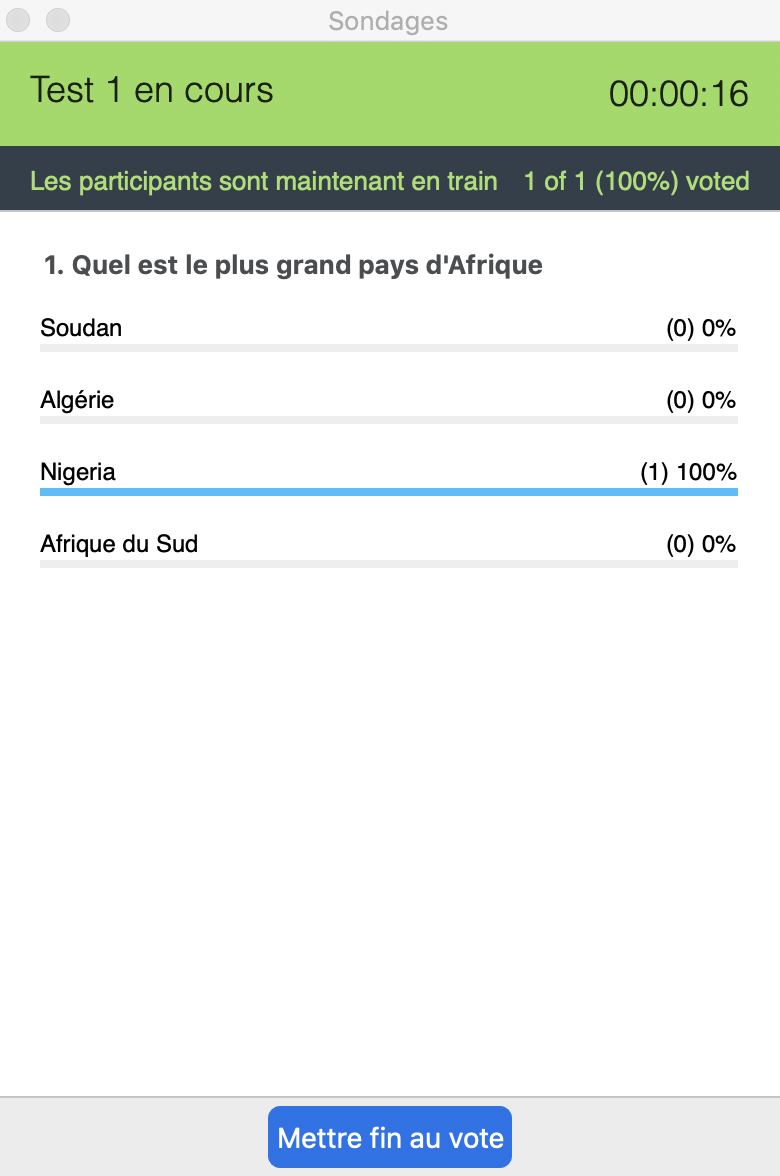 Il est aussi possible de relancer le sondage en cliquant sur le bouton Re-lancer le sondage. 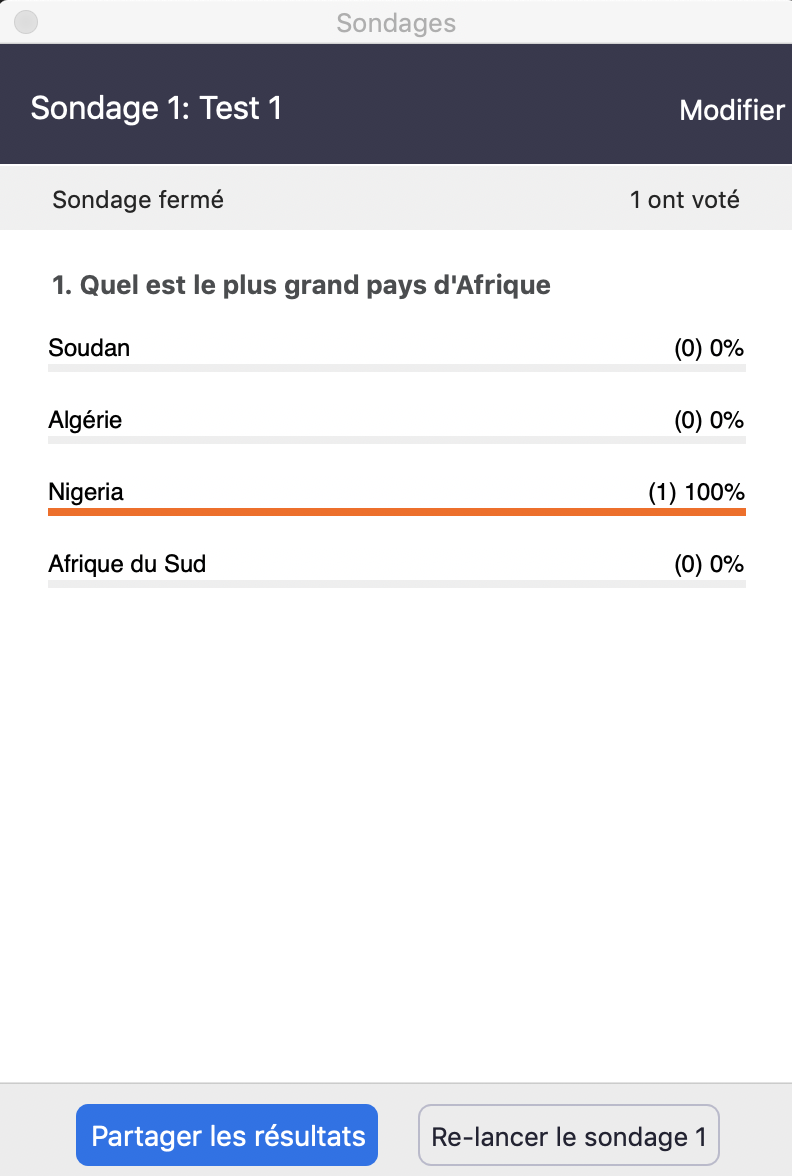 Il est possible d’arrêter le partage des résultats du sondage en cliquant sur Arrêter le partage.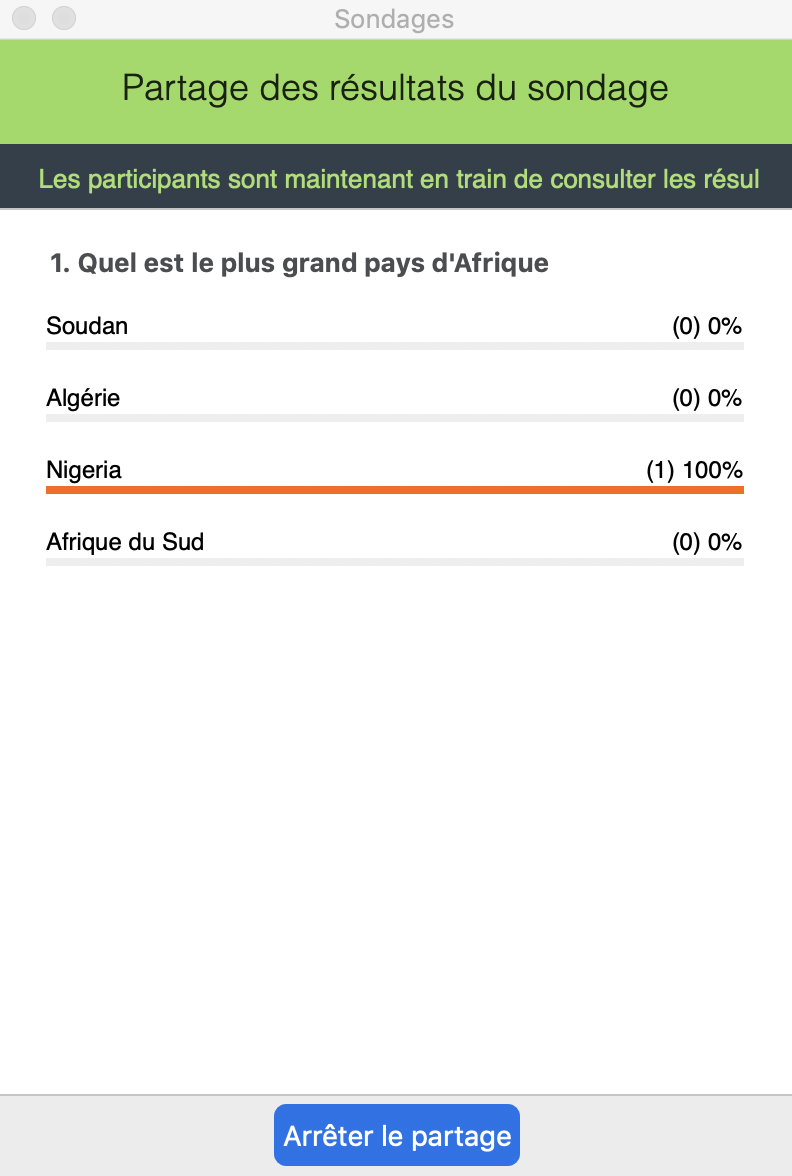 3.2.6 ChatLe bouton Chat vous permet de clavarder avec les participants de votre réunion. 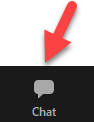 Par défaut, les messages sont envoyés à tous les participants, mais il est également possible de communiquer directement avec un autre participant. 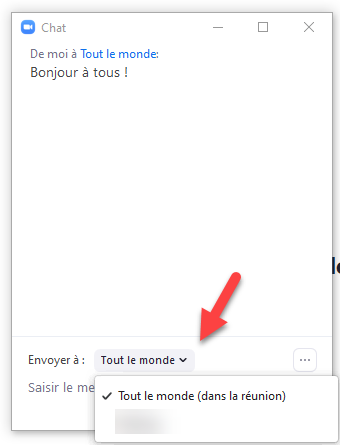 Le menu en bas à droite vous offre des options supplémentaires reliées à cet outil. En cochant Enregistrer la conversation, le contenu des messages envoyés durant votre réunion sera sauvegardé dans un fichier texte qui vous sera présenté lorsque vous quittez la réunion.Vous pouvez restreindre avec qui les participants peuvent discuter.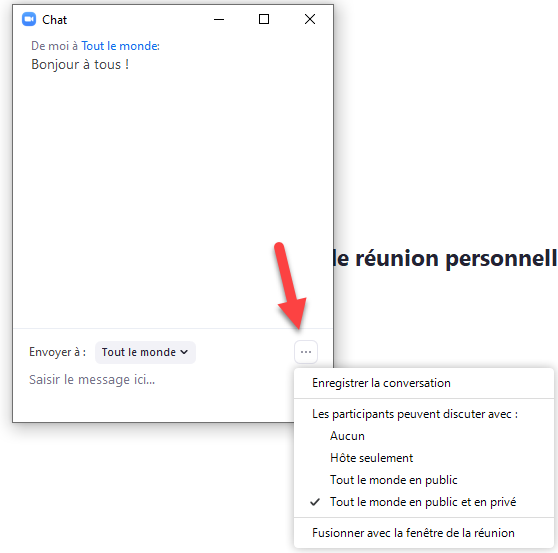 3.2.7 Partage d’écranIl est possible de partager un écran ou une partie d’écran en cliquant sur le bouton Partager l’écran.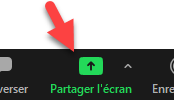 Paramètres du partage d’écran : Il est possible de permettre à un seul participant ou à plusieurs participants de partager leurs écrans simultanément. Lorsque le partage d’écran se fait pour un participant à la fois, le participant qui partage doit arrêter son partage avant qu’un autre puisse commencer le sien. L’animateur peut en tout temps arrêter le partage d’un participant.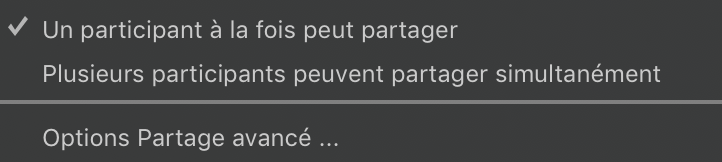 L’option de partage De base permet de partager un écran, une application ouverte sur votre ordinateur ou d’afficher le contenu d’un appareil mobile. Si vous prévoyez aussi diffuser le son de votre ordinateur, cochez l’option Partager le son de l’ordinateur au bas de ce menu. Une fois votre choix effectué, cliquez Partager l’écran.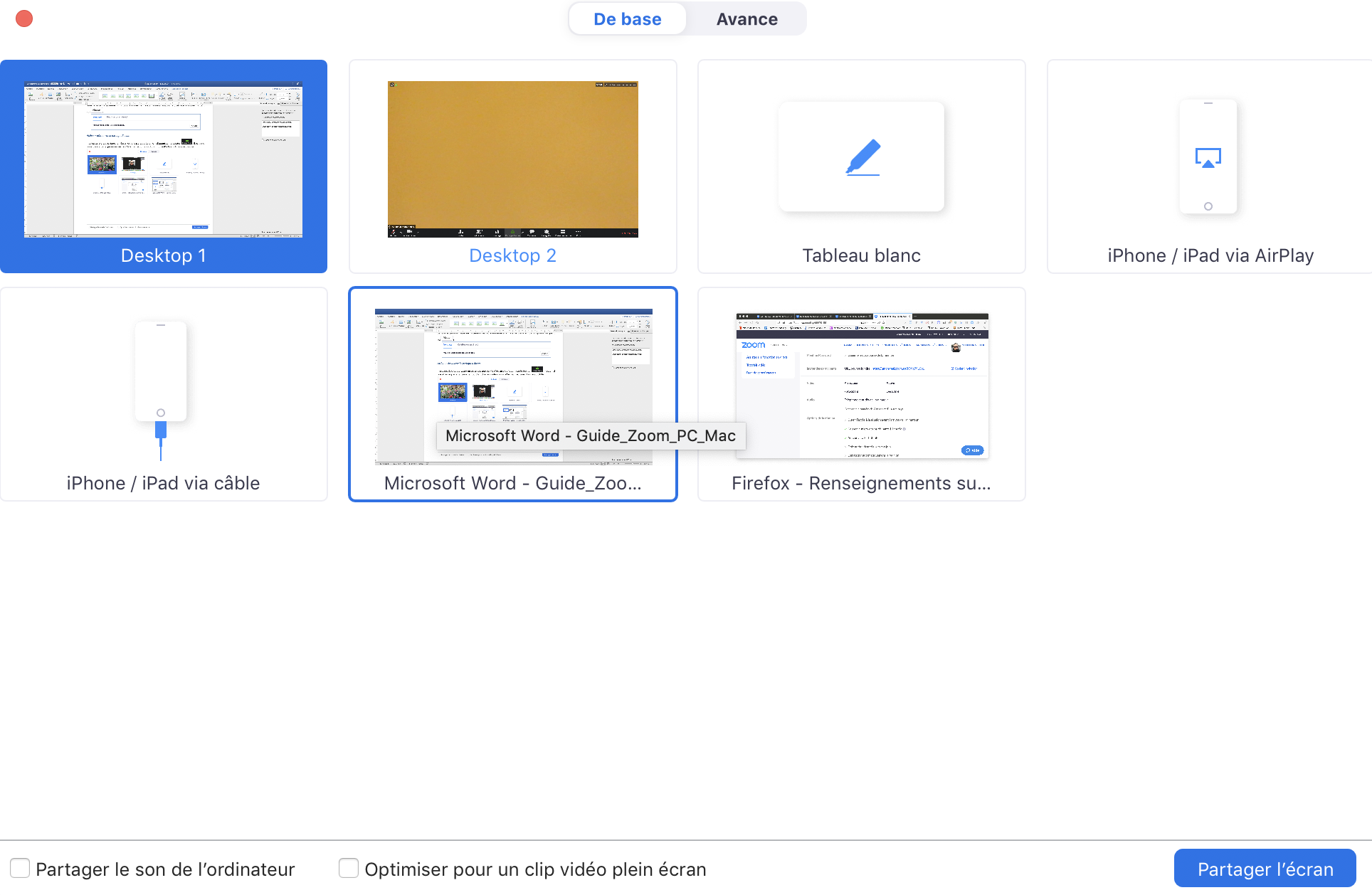 L’option Avancé permet de partager une partie de l’écran,  le contenu d’une deuxième caméra (ex. : caméra de document) ou encore l’audio uniquement. 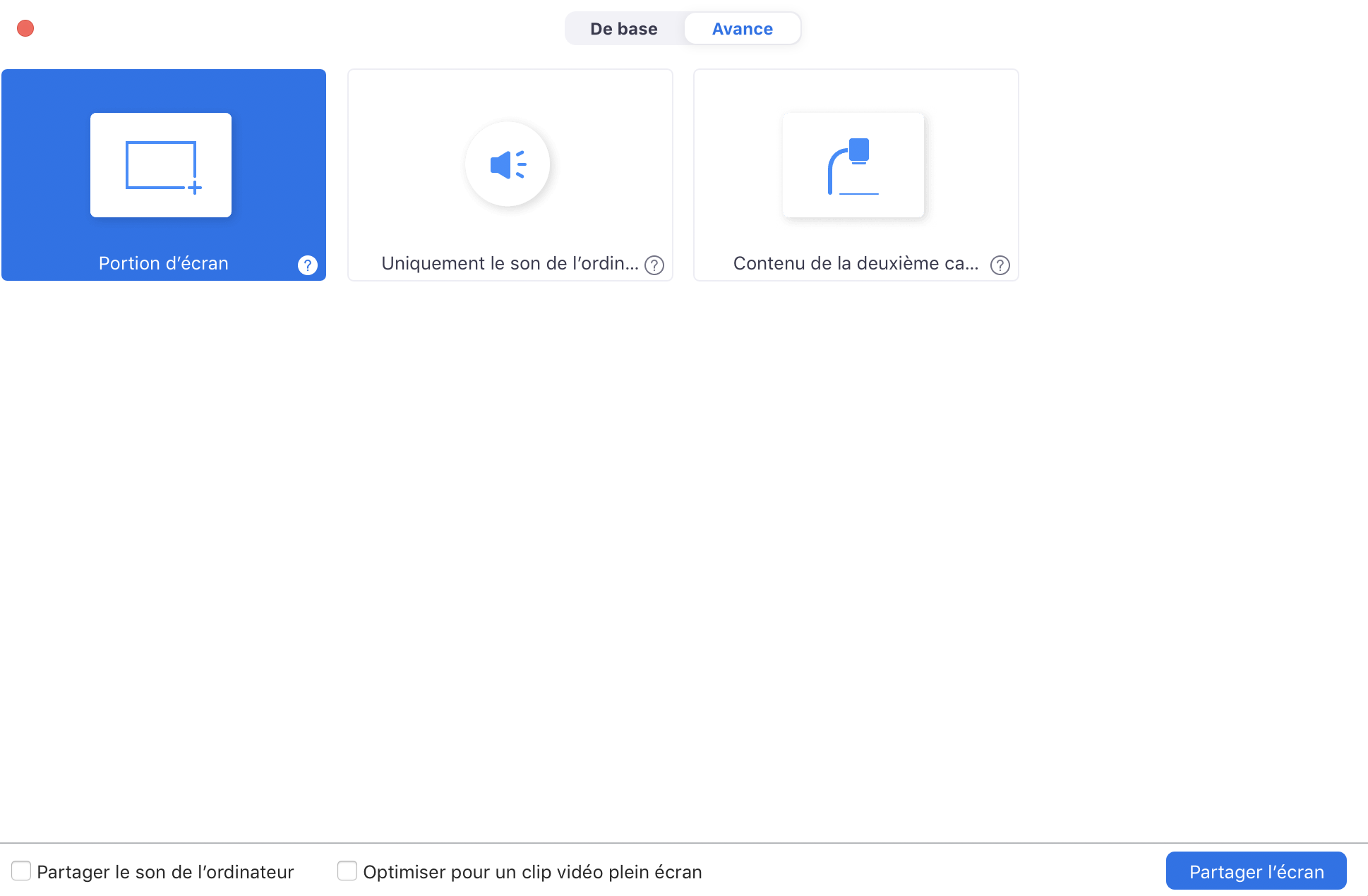 Lorsque l’animateur partage son écran, une barre mince de menu sera affichée en bordure de votre écran ou sur un moniteur secondaire. Au-delà des options de réunion de base, le menu contient les options suivantes : Une notification en haut de la fenêtre de réunion Zoom affichera un aperçu de l’écran partagé. Cliquer sur Mettre le partage en pause pour interrompre le partage d'écran tout en conservant le contrôle du partage. 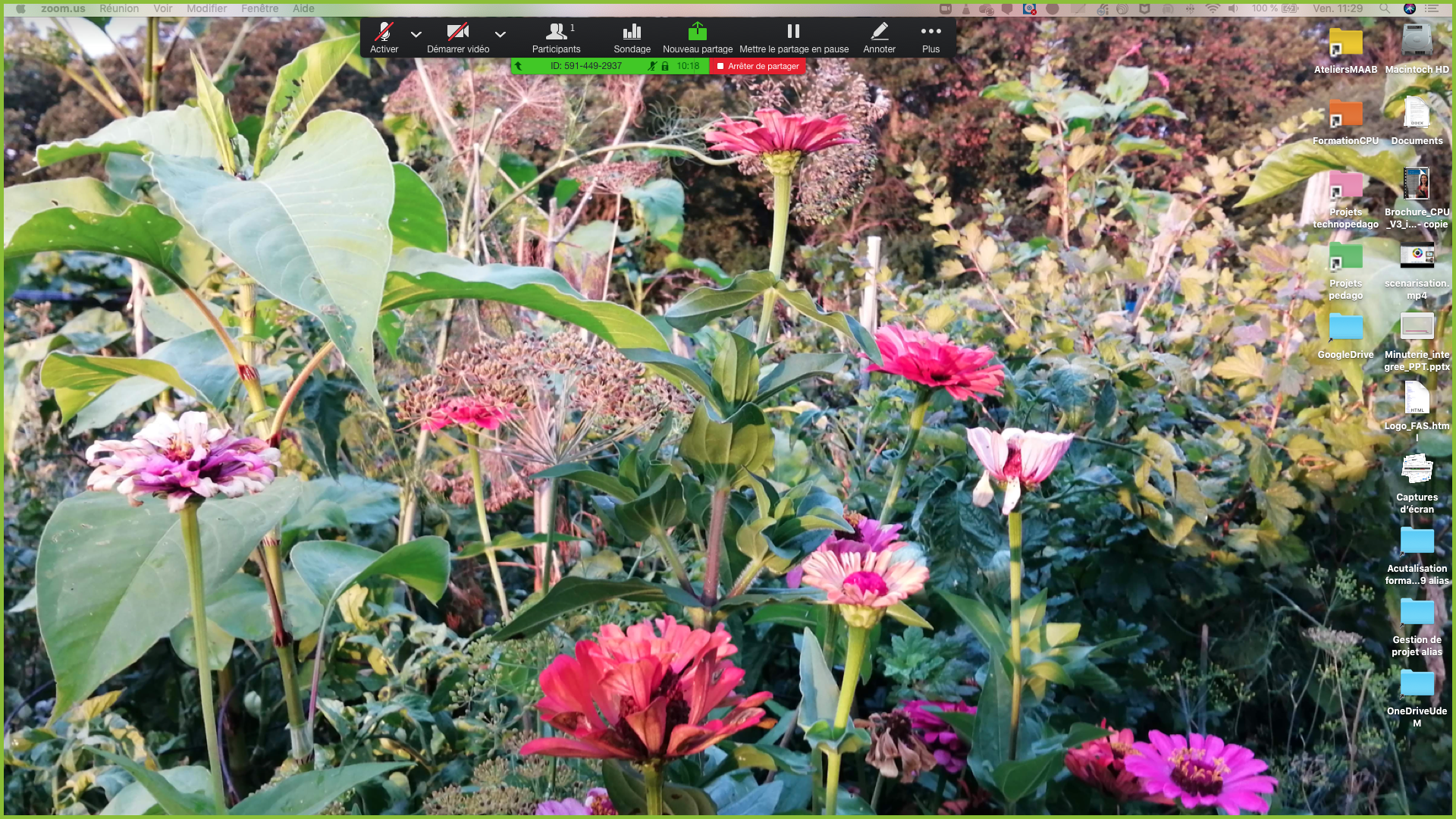 Cliquer sur Reprendre le partage pour partager de nouveau l’écran. Il est aussi possible de cliquer sur Arrêter le partage. 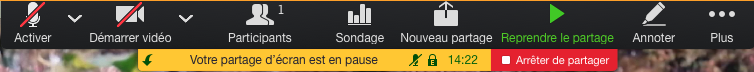 Annoter ouvre un menu qui vous permet d’écrire, de dessiner ou de pointer à l’écran. Il est possible d’enregistrer une capture d’écran à même le menu. Les captures d’écran vous seront présentées lorsque vous quitterez la réunion.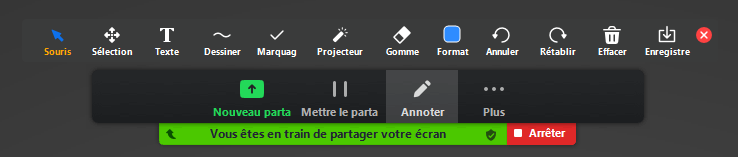 Options partage avancé permet un contrôle plus précis.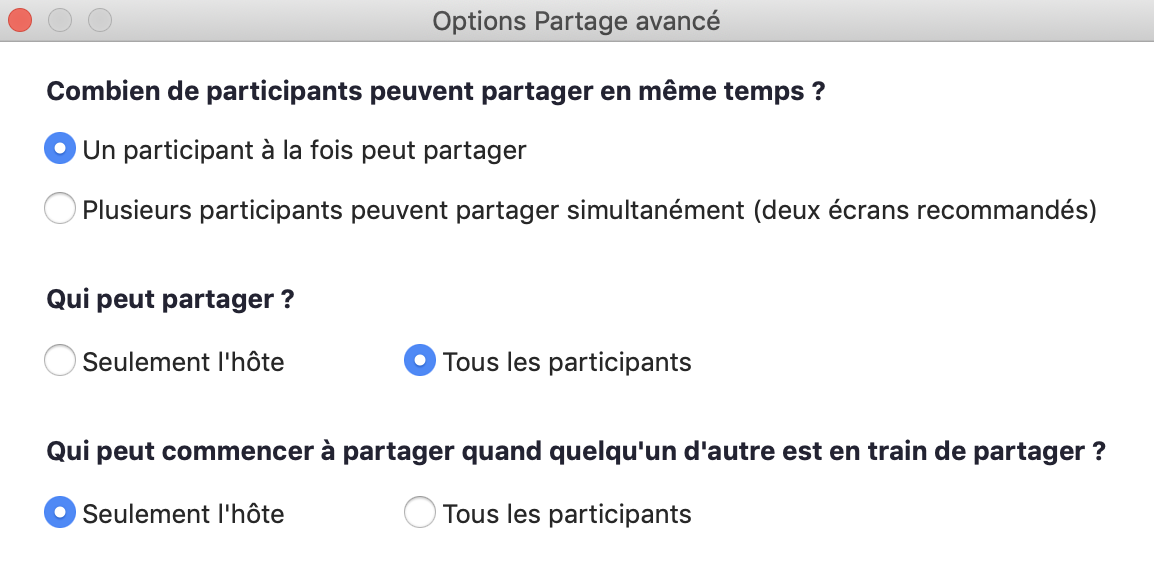 3.2.8 EnregistrerLe bouton Enregistrer permet de lancer l’enregistrement de la séance. 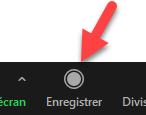 Il est possible de choisir l’emplacement sur lequel le fichier sera enregistré. 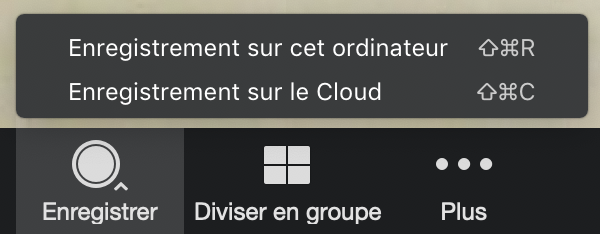 Un enregistrement sur votre ordinateur sauvegardera un fichier sur votre disque dur. L’enregistrement reproduiral’affichage que vous avez dans le logiciel Zoom durant la réunion.Un enregistrement Cloud (infonuagique) peut sauvegarder votre réunion de plusieurs manières, selon les paramètres de votre compte d’utilisateur Zoom. 
Note : les enregistrements Cloud sont hébergés aux États-Unis et ne doivent pas être utilisés comme solution de stockage à long terme. L’Université Laval explore présentement un processus de rapatriement automatique des enregistrements Cloud.Pour suspendre un enregistrement en cours ou l’arrêter, les boutons de contrôle sont disponibles en haut à gauche.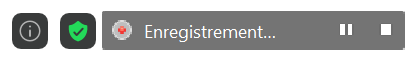 Enregistrement local : Zoom convertira votre enregistrement lorsque vous mettrez fin à votre réunion et ouvrira un dossier contenant les fichiers sur votre ordinateur.Enregistrement Cloud : Zoom lancera la conversion de l’enregistrement de la séance en format vidéo « MPEG-4 » (MP4). Une fois la conversion terminée, l’animateur recevra un courriel l’informant de la disponibilité de la vidéo. Notez qu’il faudra prévoir un certain délai avant que la vidéo soit disponible.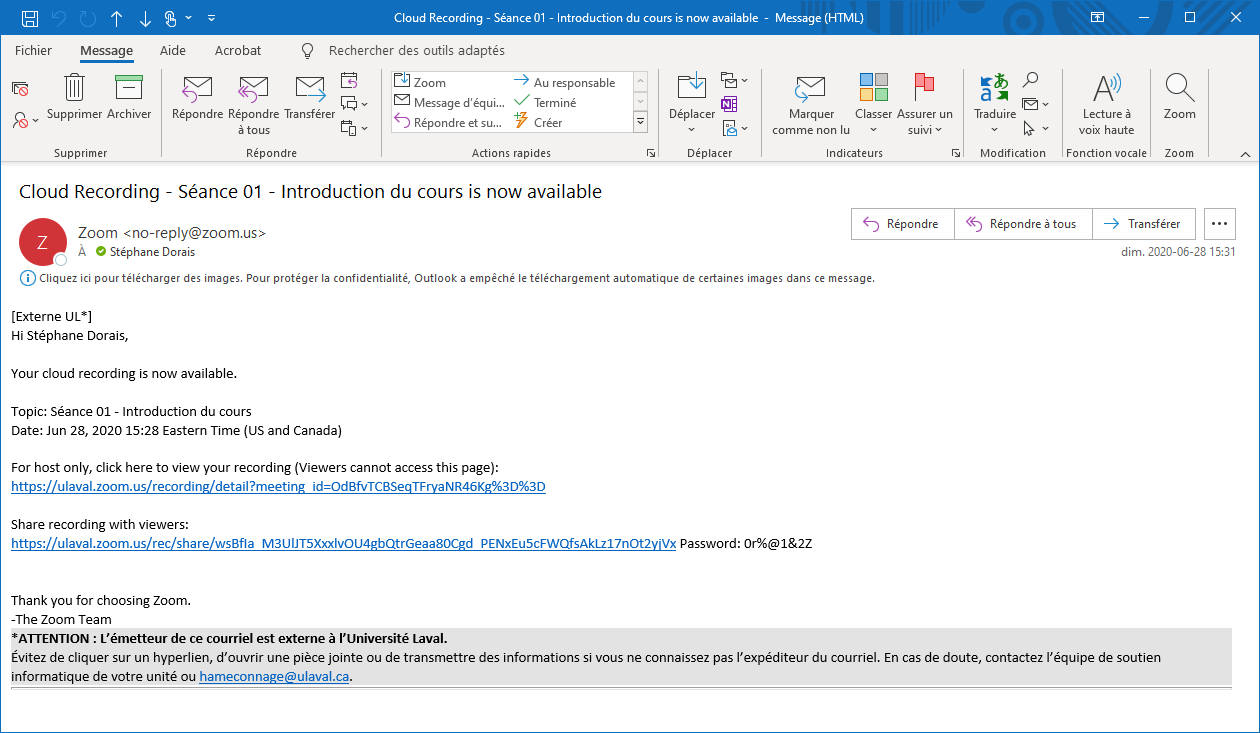 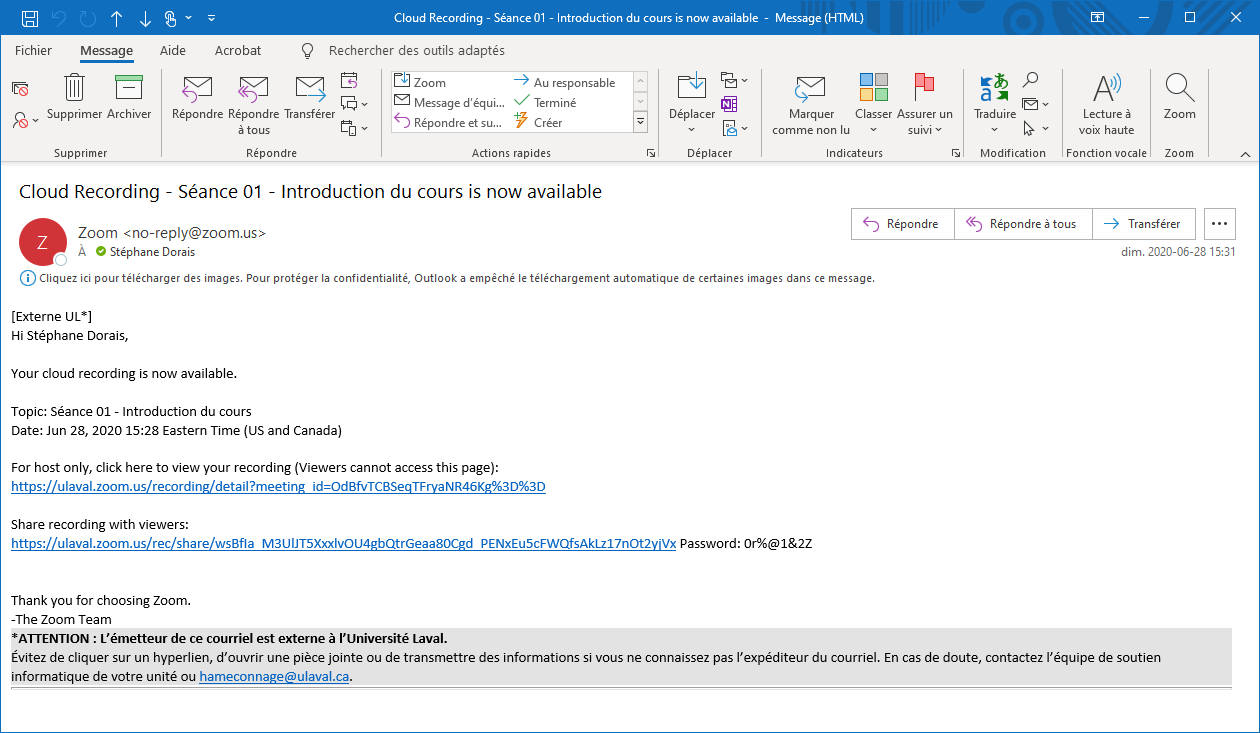 Dans les deux cas, il est recommandé de récupérer le fichier et de le téléverser sur un service contrôlé par l’Université Laval, tel que monPortail, Microsoft Stream, Sharepoint ou OneDrive.Pour comprendre le processus de téléversement de votre enregistrement de séance de cours dans monPortail, veuillez vous référer au site d’aide monPortail > Utiliser le bloc Audio-vidéo.https://ene.ulaval.ca/monportail-sites-de-cours/enseignants-utiliser-le-bloc-audio-video3.2.9 Diviser en groupesLe bouton Diviser en groupe permet de répartir les participants dans des salles de discussions indépendantes les unes des autres. 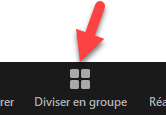 La répartition peut se faire de façon automatique ou manuelle. Cette action ne peut être initiée que par l’animateur d’une réunion, mais les co-animateurs peuvent joindre différentes salles de petits groupes eux-mêmes une fois les salles lancées.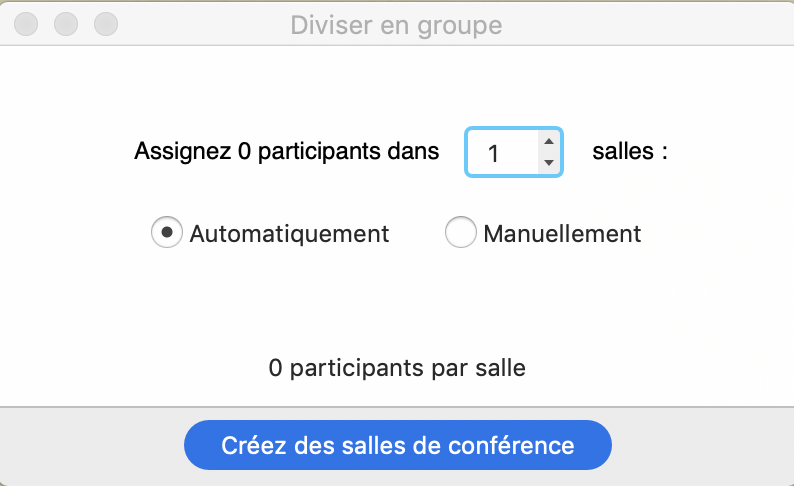 3.2.10 RéactionsLe bouton Réactions donne l’opportunité aux participants d’applaudir ou de lever le pouce spontanément. 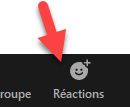 Contrairement aux retours non verbaux dans le menu Participants, les réactions ne sont pas conservées. Elles n’apparaissent que pour un court instant dans la vignette d’un participant.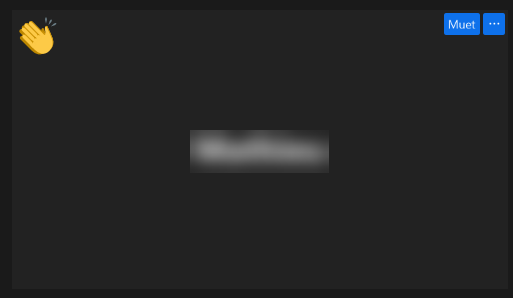 3.2.11 Mettre fin à la réunionLe bouton Fin permet de mettre fin à la réunion en cours pour tous ou de la quitter en laissant les participants dans la salle de discussion jusqu’à la fin programmée de la réunion. 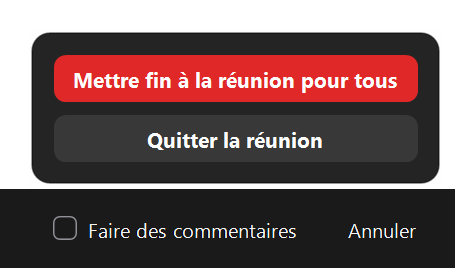 Qui peut m’aider?Votre équipe de soutien technopédagogique facultaire peut vous accompagner dans la création et l’utilisation des technologies en soutien à l’enseignement et l’apprentissage. Une liste complète des équipes facultaires est disponible sur le site Enseigner à l’Université Laval.https://www.enseigner.ulaval.ca De nombreuses formations et services sont offerts aux enseignants de l’Université Laval par le Service de soutien à l’enseignement.https://www.sse.ulaval.caAnnexe : Différents rôles dans une réunion ZoomRôles dans une réunion ZoomPlusieurs rôles sont disponibles pour une réunion : animateur, co-animateur et participant. Le rôle que vous jouez dans la réunion sera désigné par l'animateur.L'animateur de la réunion est l'utilisateur sous lequel celle-ci est planifiée. Il dispose de tous les privilèges et de toutes les autorisations nécessaires pour gérer la réunion et les participants. Il peut arrêter et démarrer la réunion, couper le son des participants, etc. Il ne peut y avoir qu'un seul animateur par réunion. Les co-animateurs partagent un nombre de contrôles avec l’animateur, ce qui leur permet de gérer l'aspect administratif de la réunion, comme la gestion des participants ou le démarrage/arrêt de l'enregistrement. L'animateur doit affecter un co-animateur. Les co-animateurs ne peuvent pas débuter une réunion. Si un animateur a besoin de quelqu'un d'autre pour pouvoir démarrer la réunion, il doit lui transférer son rôle d’animateur ou l’affecter comme animateur alternatif lors de la planification de la réunion.Les participants sont des participants en visualisation seule qui peuvent être réactivés si l'animateur le souhaite. Leur vision de la réunion est contrôlée par l'animateur. Ils peuvent interagir avec l'animateur par le biais des questions et réponses et du clavardage. Comparaison des contrôlesLe tableau suivant compare les contrôles disponibles pour l'animateur, les co-animateurs et les participants.**Les co-animateurs ne peuvent pas être assignés à l’avance s’ils ne possèdent pas un compte Zoom activé dans notre bloc de licences institutionnel. En général, si vous souhaitez désigner quelqu'un comme co-animateur, invitez-le à participer à la réunion en tant que participant puis accordez-lui le privilège de co-animateur.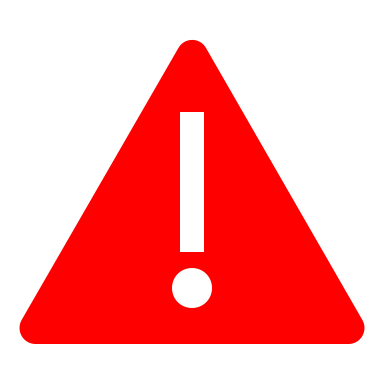 Pour certaines réunions, il est possible que l’animateur ait désactivé votre micro et/ou votre caméra par défaut.Prendre part à la réunionAnimateurCo-animateurParticipantLancer la réunion✓XXMettre en sourdine/réactiver les microphones ✓✓XDémarrer/arrêter sa propre vidéo✓✓XVoir la liste des participants✓✓XPartager l'écran✓✓XClavarder✓✓✓*Créer ou éditer des sondages✓XXLancer un sondage✓✓XRépondre à un sondageXX✓Mettre fin à la conférence✓XXGérer les participantsAnimateurCo-animateurParticipantCouper ou rétablir le son des participants✓✓XMettre en vedette une vidéo✓✓XPromouvoir le participant au poste de co-animateur✓✓XRéattribuer le rôle de participant à un co-animateur✓✓XModifier l'affichage des participants✓✓XDécider avec qui les participants peuvent clavarder✓✓XRetirer des participants✓✓XAccorder le droit de parole aux participants✓✓XInvitez d'autres personnes à se joindre à la réunion✓✓XInitier et attribuer les participants en salles de petits groupes✓XXEnregistrerAnimateurCo-animateurParticipantEnregistrer dans le Cloud (infonuagique)✓✓XEnregistrer localement✓✓X Retransmettre en directAnimateurCo-animateurParticipantRetransmettre en direct sur Facebook✓XXRetransmettre en direct sur Workplace✓XXRetransmettre en direct sur YouTube✓XXPersonnaliser la retransmission en direct✓XX